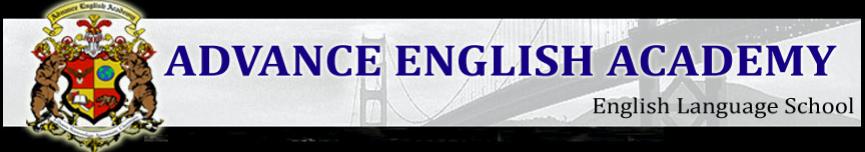 Exit Writing ExamName: _____________________     Date: _____________________Please write a three-paragraph essay about your experience in Advance English Academy. What have you learned from our classes, instructors, and extracurricular activities (e.g. field trips, volunteer projects, etc.)? What are the most valuable memories you have had in our school? What would you suggest that we can improve our school in the future? Please give specific examples. ________________________________________________________________________________________________________________________________________________________________________________________________________________________________________________________________________________________________________________________________________________________________________________________________________________________________________________________________________________________________________________________________________________________________________________________________________________________________________________________________________________________________________________________________________________________________________________________________________________________________________________________________________________________________________________________________________________________________________________________________________________________________________________________________________________________________________________________________________________________________________________________________________________________________________________________________________________________________________________________________________________________________________________________________________________________________________________________________________________________________________________________________________________________________________________________________________________________________________________________________________________________________________________________________________________________________________________________________________________________________________________________________________________________________________________________________________________